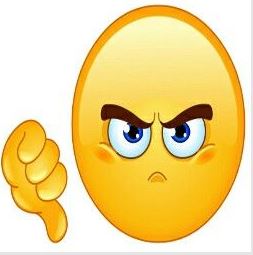 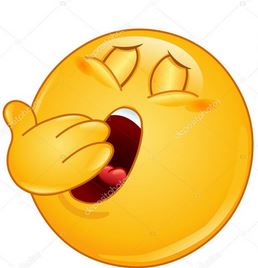 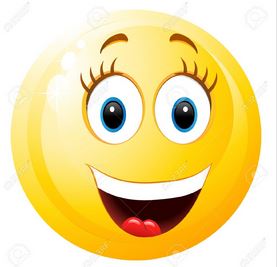 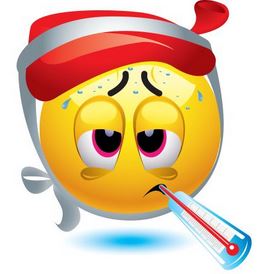 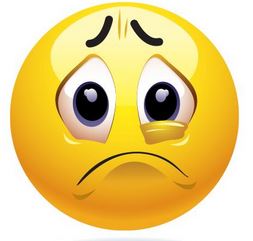 froh, müde, krank, traurig, wütendWas ist / sind sie / bist du / sind Sie/ sind wir?Das Kind ist sehr müde.Ich krank.Mein Vater traurig.Du  froh.Mein Sohn und ich  müde.Thomas  sehr froh.Herr Egli  heute krank.Meine Schwester und ich  wütend.Ihr traurig.Meine Tochter  nicht traurig.Tim und Mark  sehr froh.Mein Bruder  nicht froh.Die Kinder sehr froh.Meine Mutter  wütend.Meine Grosseltern  nicht krank.Wir  froh.Ihr  müde.Ich  nicht müde.Meine Mutter und ich  traurig.Du  sehr froh.Herr und Frau Meier  krank.Frau Meier, Sie  wütend.